Marktgemeinde Rudersdorf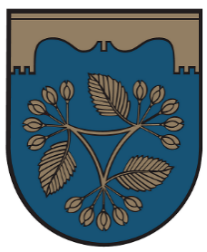 Kirchenplatz 1   7571 RudersdorfTel. 03382/71500 Fax 03382/71500-10www.rudersdorf.at    email: post@rudersdorf.bgld.gv.at  UID-Nr. ATU59074655   IBAN: AT953302700003900107 RRB Güssing-Jennersdorf_________________________________________________________________________________
Ansuchen um Vereinsförderungfür das Jahr Anträge müssen im Original bis spätestens 30.09. des Vorjahres beim Gemeindeamt Rudersdorf einlangen. Gültig ist das Eingangsdatum. Für jede Förderung ist ein eigenes Ansuchen zu stellen. Verspätet eingelangte und unvollständige Anträge bzw. Anträge mit falschen Angaben können nicht berücksichtigt werden.Verein: ZVR Nr.: Adresse: Telefon: E-Mail Adresse: Ansprechpartner: Funktion: Bankverbindung:Name der Bank: BIC: IBAN: _____________________________________________________________________________________________________Art der Förderung (zutreffendes bitte ankreuzen):	Überlassung von Grundstücken und Anlagen (Pachterlass)	Überlassung von Räumlichkeiten (Mieterlass)	Sachleistungen / Zurverfügungstellung von Gemeindeeigentum 	Förderungen pro Vereinsmitglied	Jugendförderungen	Investitionszuschüssen für Baumaßnahmen	Zuwendungen für sonstige Investitionen	Außerordentlichen Zuschüssen	Förderungen von Jubiläen und Vereinsneugründungen	Kostenlosen Anzeigen in den Gemeindenachrichten und am Digitalen Ankünder	der Markgemeinde Rudersdorf__________________________________________________________________Wurden weitere Anträge bei anderen Förderstellen eingebracht?    Ja     Nein Wenn Ja, in welcher Höhe und von welcher Förderstelle:___________________________________________________________________                                               Erforderliche Beilagen zum Förderansuchen:Überlassung von Grundstücken und Anlagen:PachtvertragÜberlassung von Räumlichkeiten (Mieterlass):Mietvertrag, NutzungsvereinbarungenZahlungsnachweiseFörderungen pro Vereinsmitglied – Jugendförderungen:Mitgliederanzahl laut Eintrag in der VereinskarteiHöhe MitgliedsbeitragInvestitionszuschüssen für BaumaßnahmenBeschreibung BaumaßnahmeFinanzierungsplan mit KostenschätzungKostenvoranschläge (von mindestens drei Firmen)BauplanVoraussetzung für die Förderung ist die Vorlage sämtlicher notwendiger Bewilligungen (zB Baubewilligung, naturschutzbehördliche Bewilligung usw.)Nach Abschluss der Baumaßnahme ist für die Auszahlung des Förderbetrages die Vorlage aller Rechnungen inklusive der Zahlungsbestätigungen notwendig.Zuwendungen für sonstige InvestitionenProjektbeschreibung, schriftliche Begründung:FinanzierungsplanKostenvoranschläge (von mind. 3 Firmen)Nach Abschluss des Projektes ist für die Auszahlung des Förderbetrages die Vorlage aller Rechnungen inklusive der Zahlungsbestätigungen notwendig.Außerordentliche ZuschüsseProjektbeschreibung; schriftliche BegründungFörderungen von Jubiläen und Vereinsneugründungeneinmaliger Zuschuss bei Vereinsneugründung: Antrag auf Aufnahme in die Vereinskartei der Marktgemeinde RudersdorfJubiläumszuschuss: Aufstellung der geplanten AusgabenKostenlosen Anzeigen in den Gemeindenachrichten und am Digitalen Ankünder der Markgemeinde Rudersdorf:Dateiformat Digitaler Ankünder: Format: 4:2 (384 x 192 px, 72 dpi ), Datei-Format: JPG, Datei-Größe: 900 KB (max.)Hinweise:Ein Rechtsanspruch auf Gewährung einer Förderung besteht nicht. Die Entscheidung über die Gewährung einer Vereinsförderung obliegt dem Gemeinderat. Das Ergebnis der Entscheidung sowie die Höhe der Förderung werden dem Antrag stellenden Verein schriftlich mitgeteilt.Fehlende oder falsche Auskünfte führen zur Gänze zum Verlust der Förderung sowie zu Unrecht erhaltene Beiträge und Zuschüsse müssen zurückbezahlt werden.Die Gemeinde behält sich das Recht vor, Art und Wert der Förderung in den Medien der Gemeinde, Homepage, Rundschreiben, …, zu veröffentlichen.Die widmungsmäßige Verwendung der Fördermittel ist auf Verlangen der Gemeinde durch Einsicht in die Bücher und Originalbelege oder deren Vorlage nachzuweisen. Der Gemeinde ist ein allgemeines und umfassendes Prüfungsrecht einzuräumen.Mit der Unterschrift wird bestätigt, dass dem Verein die Förderrichtlinien der Marktgemeinde Rudersdorf bekannt sind.Ich versichere, dass ich die vorstehenden Angaben nach bestem Wissen und Gewissen               r i c h t i g und v o l l s t ä n d i g gemacht habe. Sollte ich nachträglich feststellen, dass die vorstehenden Angaben unrichtig oder unvollständig sind, so werde ich die Gemeinde davon unverzüglich in Kenntnis setzen. DatenschutzerklärungIch nehme zur Kenntnis, dass die von mir bekannt gegebenen personenbezogenen Daten gem. Art 6 Abs. 1 lit b DSGVO zur Erfüllung des durch das Förderansuchen begründete vertraglichen Schuldverhältnisses von der Marktgemeinde Rudersdorf, E-Mail:post@rudersdorf.bgld.gv.at, Tel.: 03382/71500 verarbeitet werden. Der Zweck ist die Bearbeitung und Abwicklung des Antrages auf Vereinsförderung.Die Daten werden nicht an Dritte übermittelt.Die personenbezogenen Daten werden vom Verantwortlichen nur so lange aufbewahrt, als gesetzliche Aufbewahrungspflichten bestehen oder eine Verjährung potentieller Rechtsansprüche noch nicht eingetreten ist. Unter den Voraussetzungen des anwendbaren Rechts habe ich das Recht auf Auskunft über die erhobenen Daten, Berichtigung, Löschung und Einschränkung der Verarbeitung der Daten sowie ein Widerspruchsrecht gegen die Verarbeitung der Daten und das Recht auf Datenübertragbarkeit. Weiters besteht das Recht auf Beschwerde bei der Datenschutzbehörde.Datenschutzrechtlicher Verantwortlicher im Sinne der Datenschutz-Grundverordnung der Europäischen Union, Verordnung (EU) Nr. 2016/679, ist Marktgemeinde Rudersdorf, 7571 Rudersdorf, Kirchenplatz 1, E-Mail: post@rudersdorf.bgld.gv.atAlternativ besteht die Möglichkeit, sich an den Datenschutzbeauftragten Land Burgenland – Amt der Burgenländischen Landesregierung, Abteilung 2 – Landesplanung, Gemeinden und Wirtschaft, 7000 Eisenstadt, Europaplatz 1; E-Mail: post.a2-DSBAGem(at)bgld.gv.at, zu wenden.……………………….			……………………………………………………………Datum						Unterschrift Obmann/ObfrauVon der Gemeinde auszufüllen:GR-Beschluss am:Höhe der Förderung: 